Informações Contábeis – Exercício 2022 - CAUMSO saldo disponível que passou para mês de janeiro de 2023 foi de R$ 2.374.869,69 que está demonstrado no Balanço Patrimonial do mês de dezembro de 2022.Resultado FinanceiroApós análise do Balanço Patrimonial do mês de dezembro de 2022, verificou-se que o CAUMS passou com um Superávit Financeiro no valor de R$ 1.846.216.87.Resultado PatrimonialO CAUMS apresentou em 2022 um Superávit Patrimonial no valor de R$ 1.135.671,22, conforme demonstrado.Comparativo Receita (arrecadada) CorrenteComparativo Despesa(realizada) CorrenteGastos de Pessoal e Encargos Sociais em relação à Receita ArrecadadaBrasília-DF, 03/02/2023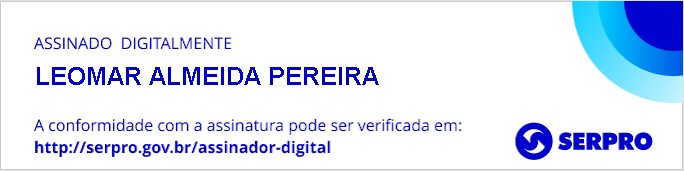 NÚCLEO DE CONTABILIDADEGERÊNCIA DE ORÇAMENTO E FINANÇAS DO CAUBR - GERFIN1 - Execução Orçamentária1 - Execução Orçamentária1 - Execução Orçamentária1 - Execução OrçamentáriaExecução do Orçamento da Receita e Despesa e Resultado OrçamentárioExecução do Orçamento da Receita e Despesa e Resultado OrçamentárioExecução do Orçamento da Receita e Despesa e Resultado OrçamentárioExecução do Orçamento da Receita e Despesa e Resultado OrçamentárioTipoCorrentesCapitalTOTALReceita Orçada3.717.696,11365.000,004.082.696,11Receita Arrecadada3.540.001,62-3.540.001,62Percentual Arrecadado95,22%Despesa Orçada3.877.696,11205.000,004.082.696,11Despesa Empenhada2.835.126,71204.229,103.039.355,81Percentual Realizado73,11%99,62%74,44%Reserva de Contingência-Superávit Orçamentário500.645,81Superávit Primário704.874,91Saldo Disponível2.374.869,69(-) Passivo Circulante528.652,82(-) Restos a pagar Não Processado0,00(=) Superávit Financeiro1.846.216,87VPA5.404.117,73VPD4.268.446,51(=) Superávit Patrimonial1.135.671,2220212.996.800,4720223.540.001,62Variação R$543.201,15Variação %18,13%20212.086.558,7320222.835.126,71Variação R$748.567,98Variação %35,88%Receita Arrecadada3.540.001,62Despesa de Pessoal1.623.268,78% gasto s/ Receita Arrecadada45,86%